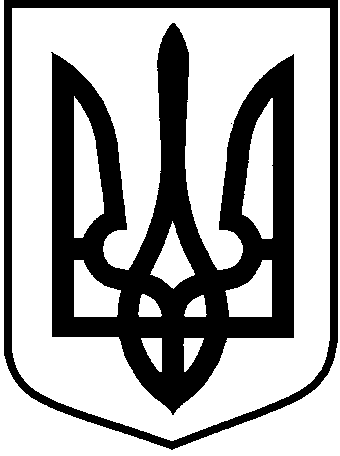 БРОДІВСЬКА  МІСЬКА РАДАЛЬВІВСЬКОЇ ОБЛАСТІ Р О З П О Р Я Д Ж Е Н Н ЯМ І С Ь К О Г О    Г О Л О В И              пл. Ринок 20, м. Броди, Львівська область,  80600, тел. (03266) 4-40-35 , тел/факс (03266) 4-40-35,www.mrbrody.gov.ua,  e-mail: mrbrody@ukr.net      Код ЄДРПОУ 04055989       від 22 липня 2022 р.                           м. Броди                         № 124-1 /03-03 Про скликання чергової  XXІ сесіїБродівської міської ради  VІІІ скликанняВідповідно до п. 20  ч. 4 ст. 42, Закону України «Про місцеве самоврядування в Україні» – скликати 9 серпня 2022 року,  чергову XХІ сесію Бродівської міської ради VІІІ скликання. Засідання відбудеться  о  10.00 год.  в  сесійній  залі Бродівської міської ради за адресою: м.Броди пл.Ринок,1 із таким Порядком денним:Депутатські запитиПро внесення змін до видів економічної діяльності (КВЕД) закладів загальної середньої освіти Бродівської міської територіальної громадиПро внесення змін до видів економічної діяльності (КВЕД) закладів позашкільної освіти Бродівської міської територіальної громадиПро надання згоди на передачу з державної в комунальну власність станції супутникового зв’язку “Starlink” для потреб КНП Бродівська ЦМЛПро надання згоди на передачу в оренду майна комунальної власності та включення цих об’єктів до Переліку об’єктів оренди другого типуПро передачу на баланс  відділів, установ Бродівської міської ради основних засобівПро передачу на баланс КНП ЛОР «Львівський обласний центр екстреної  медичної допомоги та медицини катастроф» основних засобівПро списання основних засобів КУ «Народний дім с. Берлин»Про списання  та утилізацію основних засобів Виконавчого комітету Бродівської міської ради Про надання згоди на організацію співробітництва територіальних громадПро затвердження рішень Виконавчого комітету Бродівської міської ради від 26.05.2022 року № 123/02-02 та від 29.06.2022 року № 143/02-02Про надання дозволу на виготовлення проекту землеустрою щодо відведення земельної ділянки  для будівництва та обслуговування  багатоквартирного житлового будинку в м Броди по вул. Вірменська, 14 ОСББ «Бродівські мальви». Про надання дозволу на виготовлення проекту землеустрою щодо відведення земельної ділянки для будівництва та обслуговування будівель торгівлі  в с. Смільне Бродівському СТ.Про передачу в оренду земельної ділянки ПА «Збіжжя» для ведення товарного с/г виробництва за межами населених пунктів Бродівської ТГ.  Про передачу в оренду земельної ділянки для будівництва та обслуговування будівель торгівлі гр.  Онищук Ю.Б в с. Суховоля,                               вул. Сонячна, 42Про затвердження висновку комісії щодо погодження меж земельної ділянки між громадянами Гром’як М.В та Волянюк М.Б.Про надання дозволу на виготовлення технічної документації із землеустрою щодо поділу земельної ділянки в м Броди по вул. Калліра.Про надання дозволу на виготовлення технічноі документації із землеустрою щодо  встановлення меж земельної ділянки для сінокосіння та випасання худоби в урочищі «Під Стиром»  на території Лешнівського старостинського округу.Про затвердження технічної документації із землеустрою по зміні цільового призначення земельної ділянки на території м. Броди, вул.                               О. Кобилянської ,9.Про затвердження «Детального плану території зміни цільового призначення  земельної ділянки  гр. Пильної С. І. площею 0,0684 га  з « Для будівництва та обслуговування житлового будинку, господарських  будівель та споруд» на «Для будівництва та обслуговування багатоквартирного житлового будинку з вбудованими торговими приміщеннями в  м. Броди по вул. Юридика, 28» Про затвердження «Детального плану території зміни цільового призначення земельної ділянки з « Для будівництва та обслуговування житлового будинку,господарських будівель та споруд» на  «Для будівництва та обслуговування інших будівель громадської забудови (3,15)» площею 0,1029 га в с. Пониква по вул. Надрічна, 1 Золочівського району Львівської області  гр. Цетнар О. Б.   Про затвердження «Детального плану території земельної ділянки для будівництва та обслуговування гаража для автотранспорту орієнтовною площею 0,0040 га  в  м. Броди по вул. Короленка» гр. Голіновського В. Ф.Різне Міський голова                                                            Анатолій Белей 